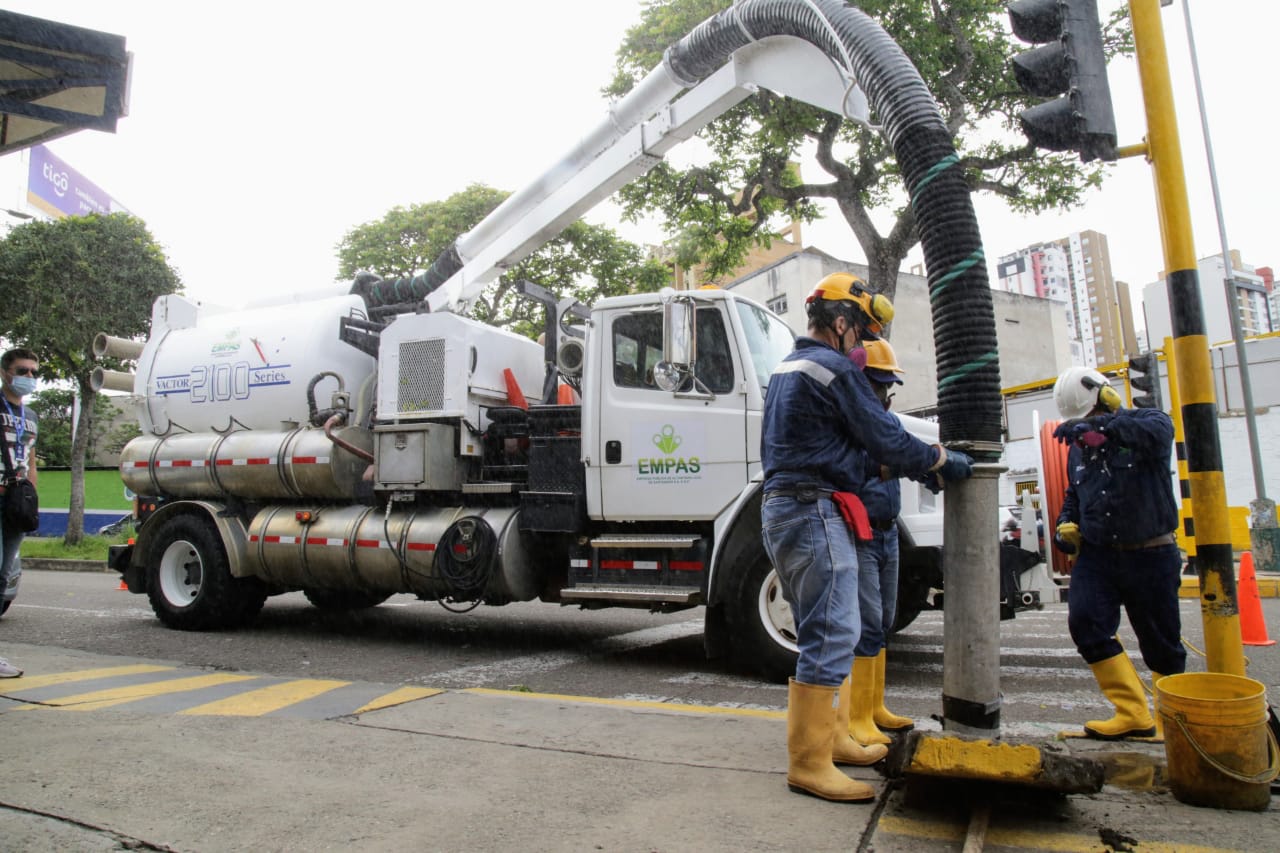 Estas son las jornadas de limpieza de EMPASAgosto 24 de 2021	La Empresa Pública de Alcantarillado de Santander, EMPAS S.A. E.S.P., trabaja todos los días por ofrecer un servicio de calidad a toda su área de influencia. Así serán las jornadas de esta semana. DISTRITO I (William Muñoz: 350 664 3572) Barrio TerrazasBarrio La FlorestaBarrio El JardínLabores Del DistritoDISTRITO II: (Cristóbal Quintero: 318 325 0588)Barrio Norte BajoBarrio San RafaelBarrio El CinalBarrio GaitánDISTRITO III: (Hernando Torres 350 307 6720)Barrio Quintas Del PalmarBarrio Cerros Del CampestreBarrio Villa FirenzzeBarrio MonticelloBarrio Vista AzulBarrio Villa TarragonaBarrio Villa España IBarrio Villa España IiBarrio Villa MayorgaBarrio La ZafraBarrio Paralela  150DISTRITO IV: (Orlando Sanguino 315 385 5948)Barrio San Antonio Del CarrizalBarrio Altos Del CarrizalBarrio Villa PaulaBarrio BosquecitoBarrio Carrizal La NuevaBarrio San Antonio Del Carrizal EstoraquesBarrio Balcones De AlejandríaBarrio BellavistaBarrio BellavistaBarrio Terrazas De BellavistaOficina Asesora de Comunicaciones EMPAS                  Correo: empascomunicaciones@gmail.com – comunicaciones@empas.gov.coTel: 6059370 ext 109 – 110 -171      